IMPLEMENTACIÓN DEL SISTEMA DE INVENTARIO PARA LA ORGANIZACIÓN DE MERCANCÍAS EN QUIMICOS Y AROMATICOS KEYWIInforme de la Etapa Productiva presentado para optar a la certificación de Técnico en Auxiliar contableAsesor: DIANA FERNANDEZ BERRIOCORPORACIÓN EDUCATIVA ARTISTICAPROGRAMA AUXILIAR CONTABLEBARRANQUILLA2017NOTA DE ACEPTACIÓN______________________________________________________________________________________________________________________        Firma del Presidente del Jurado__________________________________                   Firma del Jurado__________________________________                   Firma del JuradoBarranquilla, _____________ de 2017AGRADECIMIENTOSInfinitas gracias a Dios, por ser nuestro docente por excelencia y  habernos dado sabiduría y entendimiento para la realización de este proyecto de grado.A quienes amamos con todo nuestro ser, a nuestros padres; por darnos la vida y en ella todas las oportunidades y herramientas para ser personas integras, por creer en nosotros y abrirnos las puertas del mundo.A nuestros hermanos y familiares por su apoyo incondicional, su fe en nuestros esfuerzos y darnos ánimos en el día a día.A nuestros amigos y compañeros de estudios, por caminar con nosotros en este largo sendero, fracción importante de nuestra experiencia de vida.A nuestros docentes por su valioso aporte en el transcurso de la carrera, por darnos un poco de conocimientos y una multitud de experiencias, siendo ejemplos de vida a nivel profesional y ético.Al señor Wilmer Barros Rodriguez por abrirnos las puertas en su negocio y a los empleados de Químicos y aromáticos Keywi por su disposición constante al trabajo y amable colaboración.Dios los bendiga,Gracias a todosDEDICATORIAS.Este proyecto está dedicado a Dios, por darnos la vida y haber derramado sobre nosotros sabiduría y entendimiento, porque en su misericordia nos permitió desarrollar nuestras capacidades y por iluminar nuestro camino al éxito.A nuestras familias por quienes queremos lograr todas nuestras metas y constantemente nos apoyan con su espíritu colaborador y contribuyéndonos incondicionalmente al desarrollo de todos nuestros objetivos y pues gracias por estar hay para nosotros.A todos nuestros docentes por su dedicación, por su apoyo y constancia a lo largo de este camino lleno de conocimiento y también de dificultades pero que nos ayudan haciendo énfasis en cada una de sus experiencias compartidas a nosotros con el fin de ser mejores personas y profesionales, la verdad infinitas gracias porque sin ustedes esto hoy no fuera posible.CONTENIDOINTRODUCCIÓNPag.CAPITULO  I   PLAN DE TRABAJOPlanteamiento del problema………………………………………………8Árbol problema………………………………………………………….9Descripción del Problema…………………………………………….10-11Pregunta Problema……………………………………………………..12OBJETIVOSObjetivo General………………………………………………………...13Objetivos Especificos………………………………………………….13JUSTIFICACIÓN DEL PROBLEMA……………………………………….14TÉCNICAS DE RECOLECCIÓN DE LA INFORMACIÓN………………15Fuentes Primarias……………………………………………………….15Fuentes Secundarias……………………………………………………16DELIMITACIÓNES……………………………………………………………17Delimitación temporal…………………………………………………...17Delimitación Espacial……………………………………………………17Delimitación Financiera…………………………………………………18ACTIVIDADES A DESARROLAR…………………………………………...21CRONOGRAMA DE ACTIVIDADES………………………………………...19CRONOGRAMA DE RECURSOS…………………………………………...20PRODUCTO…………………………………………………………………….22CONCLUSIONES………………………………………………………………….26BIBLIOGRAFIA………………………………………………………………………..27INTRODUCCIONUn inventario es una cantidad de bienes o materiales en el control de una empresa que son mantenidas durante un tiempo en un estado no productivo, esperando su uso o venta.Los inventarios son de gran importancia porque los procesos de demanda y suministro difieren en la razón a los cuales estos procesos proveen o requieren las unidades en inventario.Los inventarios son parte vital de un negocio, puede ser una industria, un supermercado, una tienda departamental o cualquier tipo de empresa, no importa la naturaleza de sus operaciones, todos ellos llevarán un inventario de sus productos, para poder satisfacer las demandas de sus clientes.Los inventarios tienen numerosas funciones como son:Proteger contra faltante, errores y escasezTomar ventaja del ciclo de ordenarTomar ventaja si los precios aumentanFacilitar la producción de diferentes productos en las mismas instalacionesProporciona un medio de obtener y manejar materiales en lotes económicos y obteniendo así descuentos por cantidad.Los principales aspectos que hay que tomar en cuenta en un sistema de inventarios es: cuanto ordenar y cuando ordenar y también cuanto nos cuesta pedir una orden y cuanto nos cuesta mantener esos productos en inventario.También se puede decir que el inventario se basa en:Costo de almacenaje. Entre los costos en los que se incurren para almacenar y administrar inventarios se encuentran: intereses sobre la deuda, intereses no aprovechados que se ganarían sobre ingresos, alquiler del almacén, acondicionamiento, calefacción, iluminación, limpieza, mantenimiento, protección, flete, recepción, manejo de materiales, impuestos, seguros y administración.Dificultad para responder a los clientes. Al existir grandes inventarios en proceso se obstruyen los sistemas de producción, aumenta el tiempo necesario para producir y entregar los pedidos a los clientes, con lo que disminuye la capacidad de respuesta a los cambios de pedidos de los clientes.1. PLANTEAMIENTO DEL PROBLEMA.Consiste en describir de manera amplia la situación, objeto de estudio ubicándola en un contexto que permita comprender su origen, relaciones e incógnitas por responder.Actualmente la empresa QUIMICOS Y AROMATICOS KEYWI presenta en el desarrollo de su actividad económicas falencias a nivel de la ejecución del inventario.Esta situación se detecto a través de la aplicación del instrumento del Árbol Problema con el que identificamos como consecuencia las diferentes dificultades las cuales relacionamos a continuación y que son la fuente principal que genera el problema de la empresa.Perdida de mercancía.Caducidad de la mercancía.Faltante de la mercancía.Baja utilidad.1.1 ARBOL DEL PROBLEMA.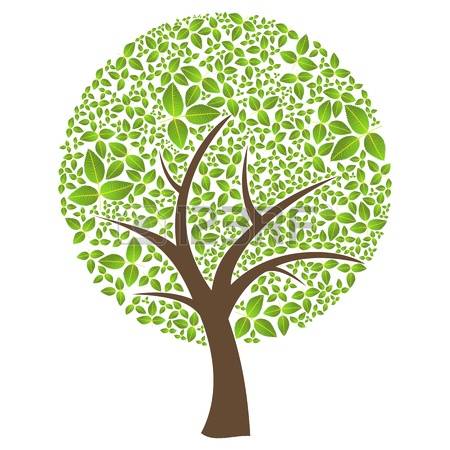          PERDIDA DE                   CADUCIDAD DE         MERCANCIA                    LA MERCANCIA              FALTANTE DE LA                                   MERCANCIA                                                                                    BAJA UTILIDAD                          FALTA DE CONTROL  Y ADMINISTRACION                         DE LA BODEGA Y LA MERCANCIAFALTA DE CONOCIMIENTO  /  ESCASEZ DE MERCANCIA  / COMPRA DE                                        1.2 DESCRIPCIÓN DEL PROBLEMA.QUIMICOS Y AROMATICOS KEYWI es un negocio dedicado a la compra y venta de productos químicos y productos juliao, al mayor y detal , que se encuentra ubicado en Barranquilla -Atlántico. El cual presenta inconvenientes en el área de bodega y almacenaje al realizar pedidos de los productos a sus proveedores. Por tanto, no cuenta con un sistema de inventario estable que le permita llevar a cabo eIl ordenamiento necesario.Es decir, el solo hecho que la existencia de un producto vendible no posea un Icontrol o administración adecuada, puede hacer que la empresa baje sus utilidades de forma imprevista. Por otra parte, el no llevar control de los productos de consumo diario puede llevar a la pérdida de utilidades y hasta el cierre de la empresa. Por esto es de vital importancia el control de inventarios.     Lo anterior es generado por una serie de causas entre las cuales tenemos: La mala organización de un negocio causa el deterioro del mismo, debido a que demanda que los productos exhibidos presenten buen aspecto y fecha de vencimiento. Además, requiere que sean clasificados de acuerdo al producto. Se debe tener en cuenta que los productos se adquieran de acuerdo a la demanda del cliente, pues no es funcional tener artículos que no se vendan.La falta de control de inventario puede generar retrasos en los envíos de productos a los clientes.  Por otra parte, si tenemos demasiado inventario, potencialmente podría destruirse o dañarse con el tiempo debido a razones fuera de control. Si no tienes ningún sistema para eliminar los malos inventarios, entonces también puedes terminar viéndolo disminuido (con un inventario perdido por robos). Por lo tanto, el mal registro del inventario no permite que se haga una planificación adecuada. Sin embargo, si tenemos un gran pedido inesperado (que es ideal para los negocios, financieramente hablando) tu mal inventario puede de nuevo costarte dinero si no puedes completarlo.Es por esto que, analizando esta problemática, accedimos a cuestionar a uno de los propietarios de la empresa; el por qué no cuentan con un sistema de inventario que le ayude administrar su negocio de una manera fácil y rápida; y nos comenta que es por mantener un bajo costo en su proceso, ya que tendrían que contratar a una persona que lleve dicho control.Por consiguiente, dado a lo investigado concretamos en dar solución a la problemática que se ha venido generando en esta organización; y concluimos en implementar un sistema de gestión de inventario permanente utilizando como herramienta necesaria OFFICE EXCEL, para mayor seguridad de sus productos. Pero antes, empezaríamos por capacitar a los propietarios del negocio con tarjeta KARDEX físico mientras se va generando el sistema que les brindará mejor adecuación y rentabilidad en todos sus procesos contables. De este modo, consideramos que estas ideas planteadas anteriormente serían la solución total a toda problemática que tengan las PYMES en general.  Queremos con lo planteado, colocar en práctica lo aprendido durante nuestra etapa teórica para ayudar a las personas que realmente deseen implementar este sistema en sus negocios para la solución necesaria a sus problemas mediante la tecnología.Podemos decir con tal seguridad que lo que buscamos con este negocio es colocarlo a la altura de negocios como lo son los Mini-Marques y las grandes cadenas de supermercados.Brindándole así tal categoría en el mercado en el que este negocio se desenvuelve a través de nuestro sistema de inventario en Excel y los métodos propuestos por productos. PREGUNTA PROBLEMA¿De qué manera podemos implementar un sistema de inventario para la organización de mercancías en QUIMICOS Y AROMATICOS KEYWI?OBJETIVOSObjetivo es sinónimo de meta, es decir, aquello que aspira lograr o alcanzar. En este caso nos referimos a meta en términos de conocimientos, es decir, los conocimientos que el investigador se propone a obtener. También podemos decir que el objetivo puede ser un enunciado que expresa lo que se desea indagar y conocer para responder a un problema planteado. OBJETIVO GENERALImplementar un sistema de inventario que ayude a facilitar el control de mercancías en el área de bodega y almacenaje de QUIMICOS Y AROMATICOS KEYWI      2.2 OBJETIVOS ESPECÍFICOSEstablecer la organización del área, para así poder concluir con que cantidad de cada producto cuenta QUIMICOS Y AROMATICOS KEYWIIdentificar que mercancías de acuerdo a su marcaCapacitar al personal sobre el manejo, control y organización del área de bodega y almacen.JUSTIFICACIÓNMediante la realización de este proyecto daremos solución a la problemática que se ha venido presentando en QUIMICOS Y AROMATICOS KEYWI al no contar con organización del área de bodega y almacenaje y con personal apto para el manejo del mismo, la ausencia del inventario y perdida de mercancías por vencimiento; y por consiguiente la pérdida de clientes.Basándonos en dicha información realizaremos este proyecto para poner en práctica los conocimientos adquiridos en la etapa de aprendizaje de nuestra carrera dado que con estos conocimientos podemos crear soluciones para empresas y negocios que posean la ausencia del inventario en su área de bodega y almacenaje.Bien analizando la problemática se utilizará el proyecto que se está llevando a cabo pues se podrá decir que este le aportara a la empresa una mayor facilidad y comodidad para el control y organización de mercancías en el área de bodega y almacenaje y esto tendrá como objetivo colocar el negocio a la altura de un juliao reconocido, tanto que para las personas que estudian o se dedican a la profesión de asistente contable y financiero este proyecto les ayudara a colocar aún más en práctica sus conocimientos teóricos y laborales ya que este les brindara un mejor conocimiento acerca de la organización y control de inventarios.Bueno las estrategias que se podrán a prueba para la realización del proyecto sería comenzar por la organización del área de bodega y almacenaje, mejorar la atención al cliente , capacitar a personas para que se lleve un mejor manejo de esta área, socializar con todos los que allí laboran la utilización y manejo del Kardex físico en lo que se diseña el sistema de inventario que se utilizara a través de office Excel el cual se implementara para mejorar el control de entradas y salidas de mercancías de QUIMICOS Y AROMATICOS KEYWI.TECNICA DE RECOLECCIÓN DE INFORMACIÓN.Son procedimientos especiales utilizados para obtener y evaluar las evidencias necesarias, suficientes y componentes que le permitan formar un juicio profesional y objetivo, que facilite la calificación de los hallazgos detectados en la materia examinada.Se decidió optar por la técnica de recolección de información verbal llamada entrevista.Donde por resultado se reflejo un gran in conforme con los empleados del área de almacenaje y bodega por desconocimiento de como llevar un buen inventario.El reconocer las falencias de los dueños en el área de inventariado y falta de supervisión.FUENTES PRIMARIAS.Como bien sabemos que la técnica de recolección de información son procedimientos especiales utilizados para obtener y evaluar las evidencias necesarias, suficientes y competentes que le permitan formar un juicio profesional y objetivo, que facilite la calificación de los hallazgos detectados en la materia examinada.Para poder implementar este trabajo los autores de este informe nos vimos en la tarea dde indagar con las fuentes fidedignas sobre este asunto porque la información tiene que ser confiable considerando que lo que se va a implementar tendrá que dar frutos y ganancias satisfactorias a la empresa. Por tanto se aplicaron entrevistas y observación directa.FUENTES SECUNDARIAS.De la misma forma se hizo necesaria la búsqueda en algunas fuentes externas y documentos sobre el método que sean fidedignas y contundentes, para ayudarnos a aclarar la situación de un buen manejo de almacén.DELIMITACIONESSignifica indicar con precisión en la interrogante formulada, el espacio, el tiempo o periodo que será considerado en la investigación, y la población involucrada (si fuere el caso). (El proyecto de la investigación edición 6° de Fidias G. Arias).Se entiende como delimitación a todo aquello que cubre el proyecto como lo es la ubicación de donde se encuentra a la empresa o negocio, el lazo de tiempo que este durara y los gastos que este incurre como tal. DELIMITACIÓN TEMPORAL.Este trabajo de grado se desarrolló en un periodo determinado de 5 meses distribuidos en 3 fases:Este trabajo termina en el momento en que se sustenta el informe de la etapa productiva que se realizará en la siguiente fecha: del 20 al 24 de noviembre de 2017.DELIMITACION ESPACIALEste trabajo va hacer desarrollado en la empresa QUIMICOS Y AROMATICOS KEYWI especialmente en el área de bodega y almacenaje este negocio se encuentra ubicado en el barrio cuchilla de villate Barranquilla – atlántico que está marcado con la siguiente dirección:  calle 68 #15-18.    5.3 DELIMITACIÓN FINANCIERA La ejecución del Informe de la Etapa Productiva requirió de una inversión que ascendió a la suma de  $CRONOGRAMA DE ACTIVIDADESACTIVIDADES A DESARROLLARLas actividades pertinentes para lograr desarrollar el objetivo general y cumplir con la ejecución de la propuesta de este informe de la etapa productiva se plantearon con base a lo expuesto en los objetivos específicos.9.   PRODUCTO9.1 DETALLE DEL PRODUCTOReorganización de los productosSe realizó en la bodega una reorganización de los productos que se localizan en ella según Varios criterios usados para su ubicación, estos criterios son: Marca, línea, Procedencia, tamaño, costo y código. En primer lugar, los productos fueron Ubicados según su marca, cada marca tiene un espacio asignado dentro del local.En segundo lugar, pueden ser agrupados según la línea Que representen o de la procedencia que tengan, esta agrupación es dentro del Espacio disponible para la marca. En tercer lugar, se considera el tamaño y el Costo del producto, si es un producto pequeño o de alto costo entonces su Ubicación será mejor visible dentro del local.Una vez hechas estas Consideraciones, los grupos de productos que quedan agrupados en Determinado lugar son ordenados en forma ascendente según el código. El análisis realizado indica que estos criterios no siempre se cumplen, ya que se encontró mercadería perteneciente a dos marcas ocupando el mismo espacio,  también hay líneas de producto que no están completas en un solo lugar, además hay desorden en cuanto al ordenamiento por códigos y en algunos casos tampoco se considera el tamaño del producto. La situación anteriormente descrita influye de terminantemente en las actividades del local pues se pierde tiempo en la búsqueda de cierto producto. Almacenamiento El almacenamiento se definió como la tenencia de bienes hasta el momento en que estos sean requeridos. Para que esto se cumpla, los productos deberán ser almacenados en instalaciones con condiciones adecuadas que permitan su conservación y que proporcionen un ambiente seguro de trabajo.Las condiciones requeridas en las bodegas para la conservación de los productos son las siguientes: a. Seguridad para la mercadería, principalmente la de elevado costo. b. Almacenaje en un lugar fresco. c. Alejado de la luz y el calor solar. d. Ambiente libre de agentes agresores. e. Estibación de acuerdo a las indicaciones del fabricante. f. Que estén colocados de tal manera que no provoquen accidentes. g. Que no interfieran con el flujo de trabajo. Propuesta de nuevos procedimientos Los procedimientos propuestos describen el sistema de trabajo que se va a utilizar, estos procedimientos están diseñados para evitar demoras o cuellos de botella en las operaciones de bodega y local para ejercer mejor control sobre las mismas. Compra de productos:En el procedimiento propuesto para la compra de mercadería se establece lo siguiente: notificación por parte del encargado del local acerca del ingreso de las mercancías  con el propósito de planificar actividades relacionadas con la recepción y revisión del mismo y para solicitar calcomanías de equivalencias al jefe directo. Ingreso de productos a bodega. En este procedimiento propuesto referente al ingreso de mercadería se ha introducido la operación que consiste en avisar al encargado del local acerca del estado físico en el que se recibieron las cajas con mercadería contenidas.Se propone también que el encargado del local reciba la factura revisada y el reporte de anomalías para que esté enterado de la situación. Procesamiento de órdenes de pedido El procedimiento propuesto para procesar los pedidos de mercancia que hacen los distribuidores, busca aumentar la eficiencia en las operaciones del local. Se ha cambiado el orden de las operaciones, pues primero se procederá a facturar el pedido y luego a prepararlo. El documento que se utilizará para la preparación de estos pedidos será la factura y no el pedido. Este cambio en la secuencia de operaciones requerirá que el inventario sea confiable para que se facture sin problemas. Otra ventaja de este procedimiento es que se podrá llevar un control de las salidas de mercadería. Funcionamiento del modelo El modelo de propuesta está basado en la distribución del espacio del local por medio del análisis de productos y en una serie de procedimientos que buscan eliminar operaciones que provocan cuellos de botella, por otra parte, en estos procedimientos propuestos se han introducido operaciones que son necesarias para el mejoramiento de la eficiencia y el control de las actividades diarias. Además, se utiliza el sistema de entradas y salidas PEPS para darle una adecuada rotación al inventario de mercadería. Una condición para que sea posible laborar bajo los nuevos procedimientos es la exactitud del sistema de inventario por lo que las políticas y normas definidas darán al personal los parámetros sobre los cuales actuar diversas circunstancias. Es necesario que el personal sepa cuáles son sus funciones y responsabilidades, por lo que, como requisito para el funcionamiento adecuado del modelo, debe informársele al personal acerca de sus funciones y responsabilidades dentro del local y entregárselas por escrito. Mediante la implantación de este nuevo sistema se logra obtener importantes Políticas y normas beneficios en materia de eficiencia y productividad, se reducen considerablemente los tiempos de preparación de pedidos a la vez que se logra un mejor aprovechamiento del espacio físico de las instalaciones del local, también se asignan al personal tareas productivas.Certificacìon  del producto: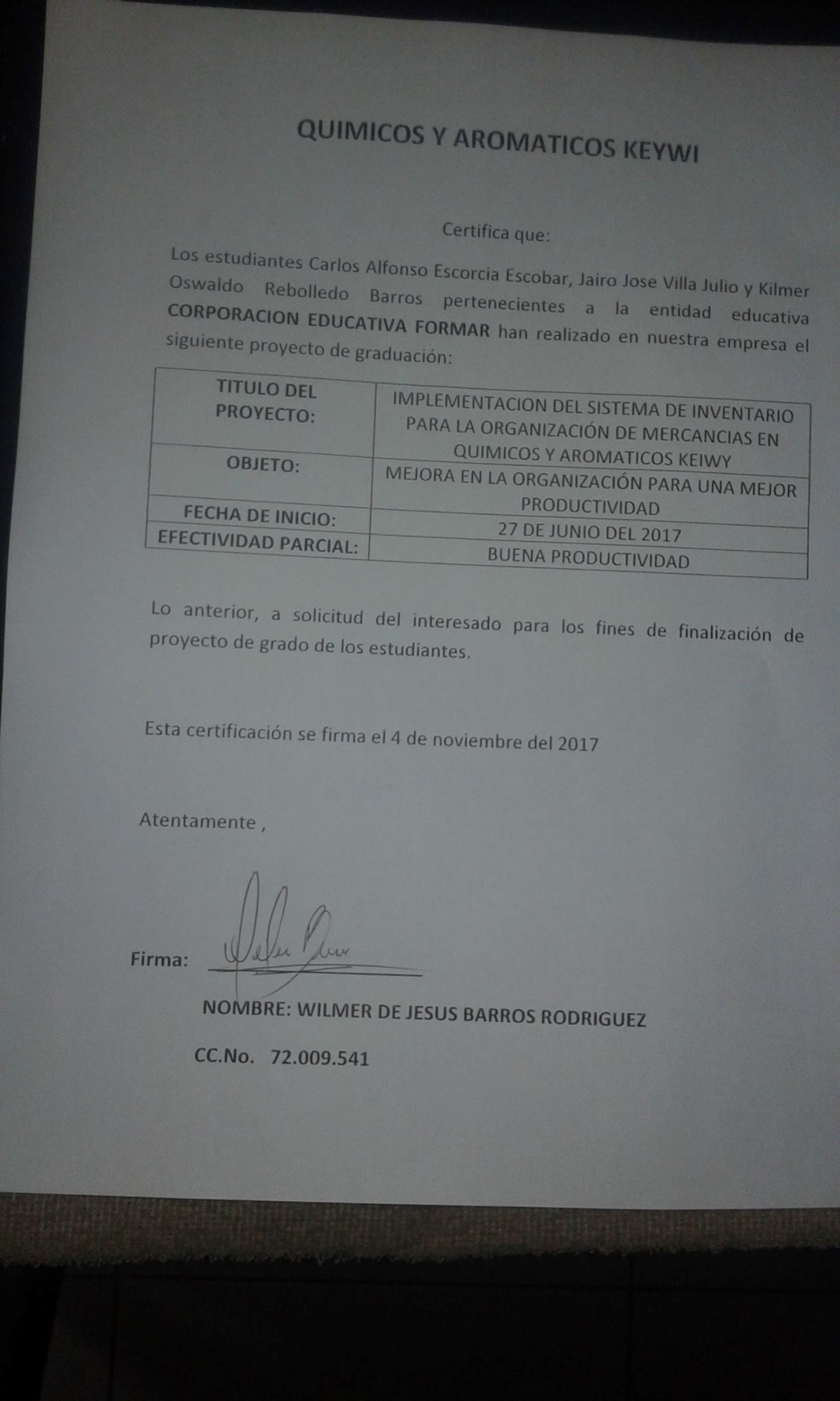 10. CONCLUSIONESSe logró una marcación alfanumérica que permitiera la ubicación ordenada de los productos. Se diseñaron procedimientos para optimizar el rendimiento en la cada una de las operaciones realizadas en la bodega. Con el desarrollo del presente trabajo, se encontraron y señalaron las deficiencias que afectan de una u otra manera el desarrollo normal de las actividades en el departamento de bodega. A la vez, se analizaron las causas que las producen, de modo que, al eliminar las causas, se eliminan también los efectos que éstas provocan sobre las operaciones.  A partir de un análisis exhaustivo de las operaciones que se realizan cotidianamente en las bodegas, se desarrolló una propuesta de solución que busca cambiar favorablemente la situación actual en aquellas áreas que así lo requieren. 11.BIBLIOGRAFIAComo todo trabajo o proyecto escrito para una mejor sustentancion y mayor información en el tema nos basamos en otras investigaciones y proyectos similares encontrados en la web:www.monografias.com/trabajos94/administracion-bodega-y-control-inventario/administracion-bodega-control-inventario.shtmlwww.gerencie.com/metodos-peps.htmlwww.gestiopolis.com/admistracio-inventario/FASESFECHASIDEL 24 DE JUNIO AL 5 DE AGOSTO                       DE  2017II      Y        IIIDEL 19 DE AGOSTO AL 27 DE OCTUBRE DE 2017CANTIDADPRODUCTODESCRIPCIONVALOR UNITARIOVALOR TOTAL1CUADERNOPara tomar anotaciones 1.2001.2001BOLIGRAFOPara la toma de apuntes700700TRANSPORTETraslado hacia la corporación y empresa 45.00045.0003LAPIZPara la toma de apuntes6001.80030PAPELERIAImpresiones y copias50015.000TOTAL63.700FORMATO CRONOGRAMA DE ACTIVIDADESFORMATO CRONOGRAMA DE ACTIVIDADESFORMATO CRONOGRAMA DE ACTIVIDADESFORMATO CRONOGRAMA DE ACTIVIDADESFORMATO CRONOGRAMA DE ACTIVIDADESFORMATO CRONOGRAMA DE ACTIVIDADESFORMATO CRONOGRAMA DE ACTIVIDADESFORMATO CRONOGRAMA DE ACTIVIDADESFORMATO CRONOGRAMA DE ACTIVIDADESFORMATO CRONOGRAMA DE ACTIVIDADESEMPRESA: QUIMICOS Y AROMATICOS KEYWIEMPRESA: QUIMICOS Y AROMATICOS KEYWIEMPRESA: QUIMICOS Y AROMATICOS KEYWIEMPRESA: QUIMICOS Y AROMATICOS KEYWIEMPRESA: QUIMICOS Y AROMATICOS KEYWIEMPRESA: QUIMICOS Y AROMATICOS KEYWIEMPRESA: QUIMICOS Y AROMATICOS KEYWIEMPRESA: QUIMICOS Y AROMATICOS KEYWIEMPRESA: QUIMICOS Y AROMATICOS KEYWIEMPRESA: QUIMICOS Y AROMATICOS KEYWIACTIVIDADESMESESMESESMESESMESESMESESMESESMESESMESESMESESACTIVIDADESJUNJUNJULAGOSEPOCTOCTNOVNOVBuscar la empresa26/06/17   Hora:  3:00pm26/06/17   Hora:  3:00pmRecolectar información27/06/17Hora:     8:00 AM27/06/17Hora:     8:00 AM04/07/17Hora:     9:30 AM Realizar el árbol problema08/07/17Hora:2:30pmDesarrollo planteamiento problema08/07/17Hora:2:30pm Desarrollo de la descripción del problema y la pregunta problema01/09/17   Hora:11:40AMDesarrollo demás actividades18/10/17   Hora:02:40PM18/10/17   Hora:02:40PMCRONOGRAMA DE RECURSOSFORMATO DE RECURSOSCRONOGRAMA DE RECURSOSFORMATO DE RECURSOSCRONOGRAMA DE RECURSOSFORMATO DE RECURSOSCRONOGRAMA DE RECURSOSFORMATO DE RECURSOSCRONOGRAMA DE RECURSOSFORMATO DE RECURSOSCRONOGRAMA DE RECURSOSFORMATO DE RECURSOSCRONOGRAMA DE RECURSOSFORMATO DE RECURSOSACTIVIDADESACTIVIDADESACTIVIDADESRECURSORECURSORECURSORECURSOACTIVIDADESACTIVIDADESACTIVIDADESTECNOLOGICOFINANCIEROHUMANOOTROSRecopilación de fotografías del áreaRecopilación de fotografías del áreaRecopilación de fotografías del áreaComputador$20.000--Organización del áreaOrganización del áreaOrganización del área- $0Equipo completo-Desarrollo del 1er objetivoDesarrollo del 1er objetivoDesarrollo del 1er objetivoComputador $20.000Equipo completo  TransportePlano de área de bodegaPlano de área de bodegaPlano de área de bodega- $16.000Equipo completo-Visita para socializar el sistema de inventarioVisita para socializar el sistema de inventarioVisita para socializar el sistema de inventarioComputador$27.000Equipo completoTransporteOBJETIVOS ESPECIFICOSACTIVIDADES1. Establecer la organización del área, para así poder concluir con que cantidad de cada producto cuenta QUIMICOS Y AROMATICOS KEYWIReorganizar todos los productos.Conteo físico de cada producto.Identificar cada producto.2. Identificar y clasificar la mercancía de acuerdo a su marca.Clasificación del producto según su marcaClasificacion de cada producto por tamaño Clasificar según el costo de la mercancía3. Capacitar y socializar la utilización del Kardex con el personal que allí labora, para tener como finalidad un mejor manejo de las mercancías. Dar “clases” sobre como utilizar la tarjeta Kardex.Llevar un seguimiento para verificar que lo estén haciendo correctamente.